Форма опросного листа на камеры запуска и приема средств очистки и диагностики   УТВЕРЖДАЮ  Главный инженер  ___________________    ____________________ И.О. Фамилия«___»_______________20__г.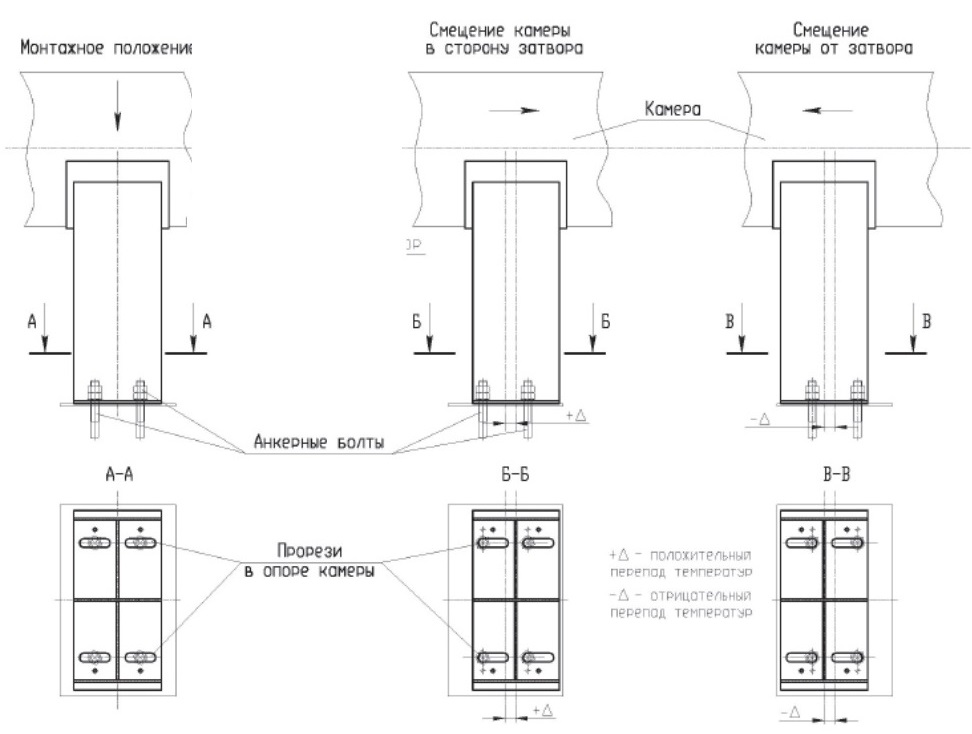 а) вариант 1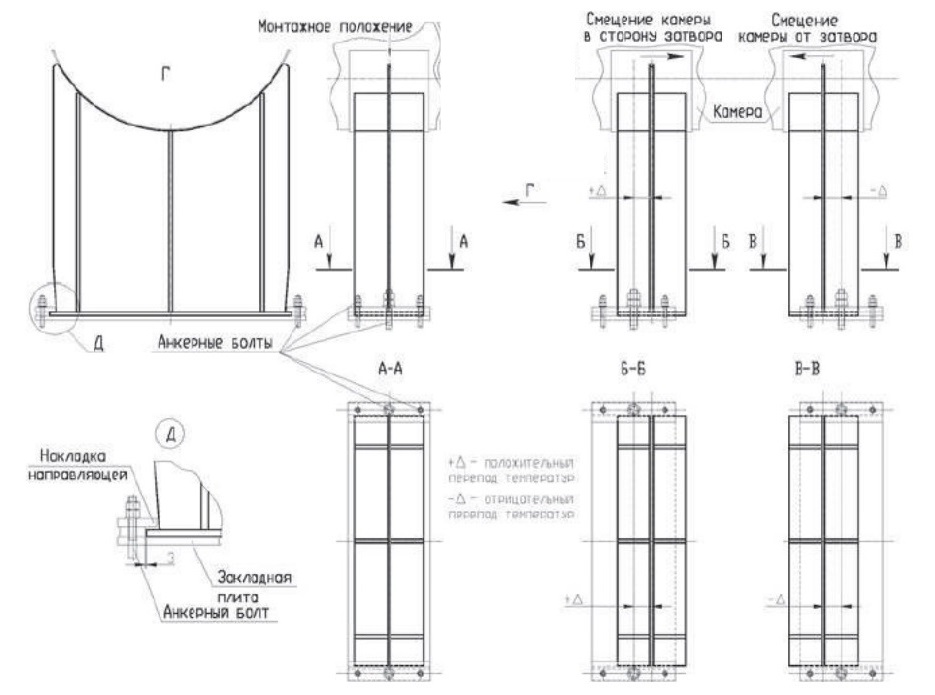 б) вариант 2Рисунок 1 – Схема перемещения опор камер СОДНагрузки на опоры и патрубки камеры СОД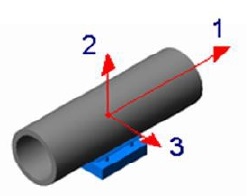 Рисунок 2 – Направление локальных осей опорНагрузки F1, F2, F3, передающиеся на патрубки от примыкающих трубопроводов вдоль осей (см. рисунок 2), приводят в соответствии с нумерацией патрубков камеры, приведенной на рисунке 3. На том же рисунке приведена нумерация опор камеры.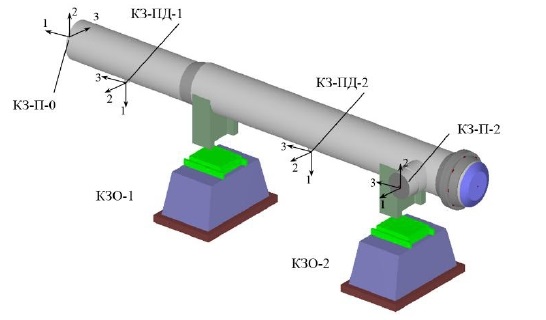 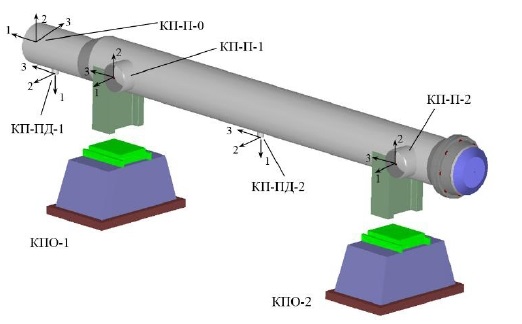 Рисунок 3 – Направление локальных осей патрубковТаблица 1 – Максимальные расчетные нагрузки на патрубки камерыТаблица 2 – Расчетные перемещения и нагрузки на опоры камерыСогласовано указать наименование ОСТ Начальник отдела комплектации/  материально- технического снабжения                   ___________________    И.О. ФамилияНачальник отдела эксплуатации      ___________________    И.О. ФамилияГлавный механик                               ___________________    И.О. ФамилияНачальник ОАСУТП                         ___________________    И.О. ФамилияСогласовано ГИП  указать наименование организации-разработчикаУказать должность                          __________________     И.О. Фамилия№ п/пЗапрашиваемые данныеЕдиницы измеренияТехнические характеристики, данные12341Наименование и адрес проектирующей организации--2Наименование и адрес заказчика--3Назначение-Прием/пуск СОД4Нормативный документ-ОТТ-75.180.00-КТН-370-095Условный проход трубопровода, на который устанавливается камера DNмм150, 200, 250, 300, 350, 400,500, 700, 800, 1000, 1050,12006Минимально допустимое проходное сечение камерымм-7Номинальное давление PNМПа6,3; 8,0; 10,0; 12,5; 15,08Пробное давление при гидроиспытании,  PпрМПа9,5; 12,0; 15,0; 19,0, 22,59Исполнение камеры в зависимости от расположения патрубков подвода и отвода продукта по отношению к направлению перекачки-Правое, левое10Расстояние от оси камеры до опорымм950 (для DN 150), 950 (для DN200), 1000 (для DN 250), 1000(для DN 300), 1050 (для DN350), 1100(для DN 400), 1200 (для DN500), 1300 (для DN 700), 1400(для DN 800), 1500 (для DN1000), 1500(для DN 1050), 1600 (для DN1200)11Тип концевого затвора-Байонетный11Время открытия концевого затвора, не болеемин1012Наличие теплоизоляции-С теплоизоляцией;без теплоизоляции13Вид климатического исполнения категория размещения-У1 – от минус 40 °С до 40 °С;ХЛ1, УХЛ1 – от минус 60 °С 
до 40 °С
14Температура окружающего воздуха°СОт минус __ до плюс __(указываются средние изабсолютных минимальная имаксимальная температурыокружающего воздуха 
по ГОСТ 15150)15Сейсмостойкость по шкале 
МSК-64баллДо 6 включительно;от 6 до 9 включительно;  до 10 включительно16Наружный диаметр, толщина стенки и класс прочности трубы, присоединяемой к номинальной части камерымм-17Наружный диаметр, толщина стенки и класс прочности трубы, присоединяемой к патрубкам подвода/отвода продуктамм-18Наружный диаметр, толщина стенки и класс прочности трубы, присоединяемой к дренажному патрубкумм-19Характеристика среды, транспортируемой по трубопроводу  -Вода, водонефтяная эмульсия,воздух, инертная газоваясмесь, нефть по ГОСТ Р51858, нефтепродукты поГОСТ Р 51105, ГОСТ Р 51866,ГОСТ 305, ГОСТ Р 52368,ГОСТ 1022720Требования к КИП (сигнализатор прохождения очистного устройства, датчик герметичности камеры, датчик давления, манометр)-Указать наименованияопросных листов с данными оКИП21Требования к конструкции опор-Конструкция опор камерыдолжна обеспечивать ихперемещение вдоль оси,исключающее повреждениекрепежных изделий и опорыв целом22Содержимое надписи, наносимой на боковые стороны КП и КЗ СОД (по требованию заказчика)--23Конструктивные особенности площадок обслуживания-Настил и ступени площадокобслуживания выполнить изрешетчатого оцинкованногонастила (из полос на ребро)исполнение Р по ГОСТ 2312024Наружное антикоррозионное покрытие-В соответствии сОТТ-25.220.01-КТН-097-16«Магистральныйтрубопроводный транспортнефти и нефтепродуктов.Антикоррозионные покрытиядля защиты наружнойповерхности резервуаров,надземных трубопроводов,конструкций и оборудования. Общие технические требования25Вид поставки:  - отдельно камера (К); - камера блочного исполнения (Б)--26Комплектность поставки--2626.1 Камера в собранном виде в соответствии с требованиями конструкторской документации-Да/нет2626.2 Ответные фланцы, рабочие прокладки и крепежные детали, не требующие замены при монтаже-Да/нет2626.3 Комплект прокладок к затвору-Да/нет2626.4 Площадки для обслуживания (по указанию при заказе)-Да/нет2626.5 Кран консольный с талью (по указанию при заказе)-Да/нет2626.6 Тяговый механизм с тросовой системой-Да/нет2626.7 Лоток-Да/нет2626.8 Запасовочное устройство (только в комплекте с камерой запуска СОД)-Да/нет2626.9 Поддон для сбора нефтешлама (только в комплекте с камерой приема СОД)-Да/нет2626.10 Манометр класса точности не ниже 1-Да/нет2626.11 Датчик контроля герметичности-Да/нет2626.12 Сигнализатор прохождения СОД-Да/нет2626.13 Датчик давления класса точности не ниже 0,25-Да/нет2626.14 Запасные части (по указанию в технической документации)-Да/нет2626.15 Фундаментные болты для крепления камеры в проектном положении (по указанию в технической документации)-Да/нет2626.16 Ловушка-Да/нет2626.17 Лоток для монтажа, демонтажа и хранения ловушки-Да/нет27Требования к поставке запасные части и принадлежности-Запасные части по указанию втехнической документации28Требования к сертификации-Оборудование должно иметь декларацию о соответствии требованиям ТР ТС 010/2011 Технический регламент Таможенного союза «О безопасности машин и оборудования» и быть включено в Реестр ОВП№п/пОбозначение патрубкаСила, кН(тс)Сила, кН(тс)Сила, кН(тс)Момент силы, кН·м (тс·м)Момент силы, кН·м (тс·м)Момент силы, кН·м (тс·м)№п/пОбозначение патрубкаF1F2F1F2F1F2123434341КЗ-П-02КЗ-П-23КЗ-ПД-14КЗ-ПД-25КП-П-06КП-П-17КП-П-28КП-ПД-19КП-ПД-2№п/пОбозначение опорыСила, кН(тс)Сила, кН(тс)Сила, кН(тс)Перемещение, ммПеремещение, ммПеремещение, мм№п/пОбозначение опорыF1F2F1F2F1F2123434341КЗО-12КЗО-23КПО-14КПО-2